中南置地2021届暑期实习“南望计划”校园招聘火热启动心向南，梦更燃网申地址：http://campus.51job.com/zoina中南置地介绍中南置地是中南建设（股票代码：SZ000961）集团旗下的房地产旗舰品牌，在母集团多产业链融合联动的支持下，始终坚持主航道销售物业的主流城市布局，服务主流客户，同时探索商业地产、酒店辅航道业务，为企业的发展拓展了新的边界。在城市的投资布局上，中南置地聚焦长三角、珠三角以及内地人口密集型的核心城市，成功进驻北京、青岛、西安、成都、上海、南京、苏州、南通、深圳等103个城市。作为美好生活服务商，中南置地倡导“美好就现在”的企业理念，认为健康是美好生活的核心，致力于为全国300个项目、80万业主提供健康、人文的新城市生活方式。2019年，全年销售额达1961亿，先后获得“2019校园非凡雇主”、“2019中国房地产百强企业TOP20第18位”、“2019中国商业地产TOP12”、“2019中国泛地产百强企业运营效率TOP10”、“2019中国房地产开发企业TOP20第17位”、“2019中国房地产企业商业地产运营TOP10第5位”..……南望计划介绍“南望计划”是中南置地校园招聘暑期实习项目，中南置地希望通过为期2个月的南望实习计划，帮助校园精英实现以下目标：1、为职业生涯打下坚实基础提供一个科学完善的实习计划。通过两个月的实习计划，完成“职业技能”、“行业认知”、“专业精深”、“高质量实习”等实习目标，助力大家更好地了解自我，在秋招中获取先人一步的致胜筹码。2、提前获取秋招offer加入“南望计划”的实习生——“南望生”，也是中南置地秋季校招管培生的重要转化来源，通过2个月的实习观察与终期答辩，表现优异者可参加管培生提前批终面，并获得2020年中南置地秋招offer（2019年南望计划出苗率达40%以上）。实习培养计划为了帮助南望生顺利融入、快速掌握房地产专业知识和技能，在中南，所有南望生入职后均由带教全程跟进辅导解惑，为整个暑期实习保驾护航！（1）修炼内功：聚焦于专业力提升、高质量历练积累两大目标，以岗位工作计划与专题研究为主要培养方式，帮助快速形成专业竞争力，在秋招中比同届生具备更多的岗位胜任优势。（2）修炼外功：围绕职业能力、房地产全方位认知两大目标所设计的实习活动，以培训、分享、阅读为主要培养方式。（3）专业辅导：专人带教，提供职业技能培训，帮助辨识正向的职业行为，建立良好的职业习惯，减轻职场融入期的不适，指导完成实习任务。招聘岗位应聘须知南望计划流程网申——空宣——面试——offer——暑期实习——提前批终面申请方式PC端：进入中南置地校招官网，点击“立即加入”http://campus.51job.com/zoina手机端：扫描二维码，关注中南置地校园招聘，进入“暑期实习”在线投递简历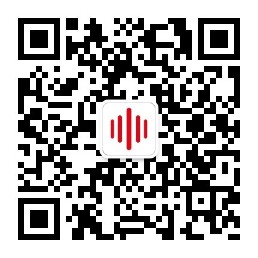 内部推荐：寻找身边的2020届南阳生师兄师姐，获取内推资格，进入网申系统投递简历，在“招聘信息来源渠道”选择“中南学长学姐推荐”，填写内推码即可。六、其他了解更多中南资讯，欢迎关注中南置地微信公众号。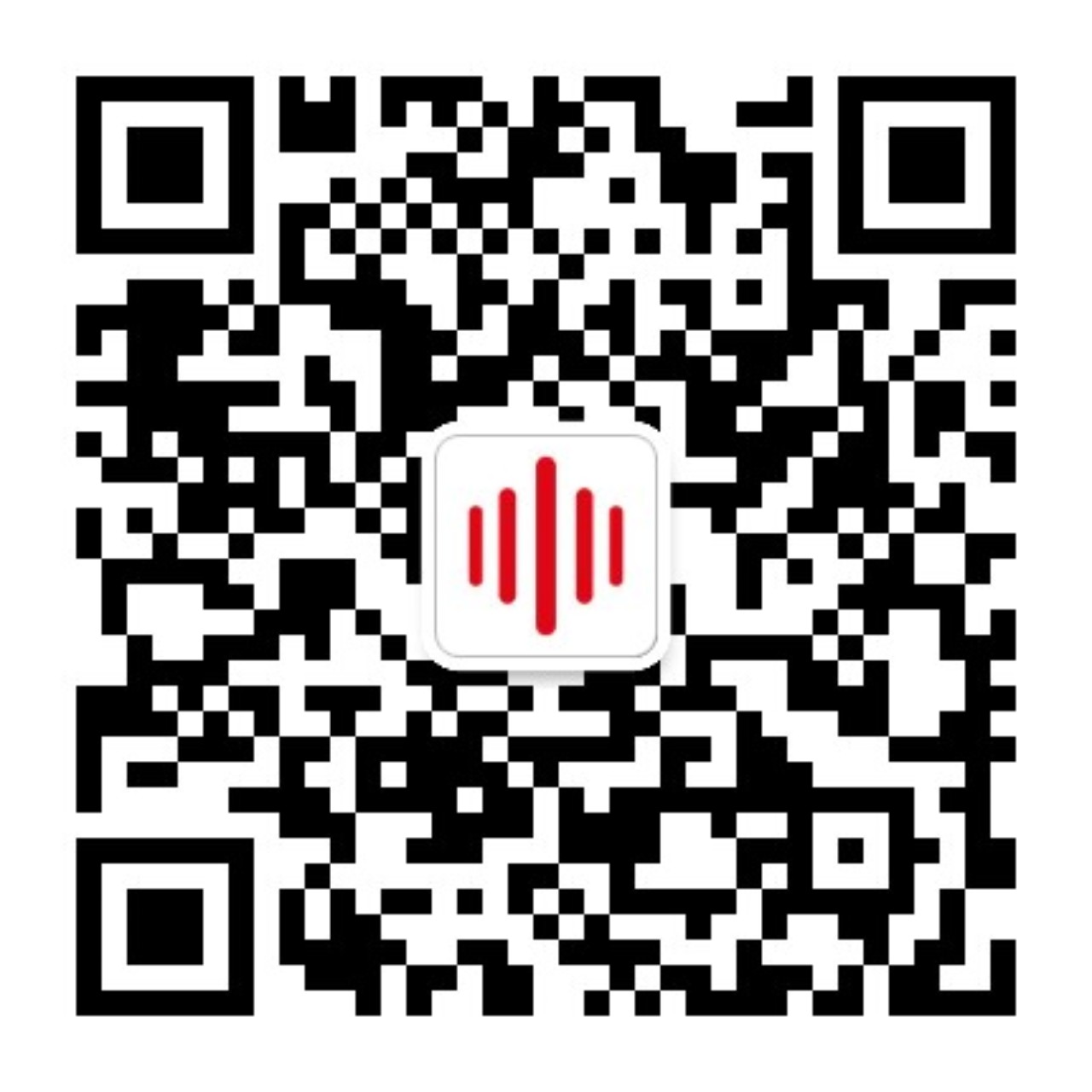 职能类数量专业研发设计类150+建筑、景观、室内装修等相关专业工程管理类150+土木工程类、电气工程、暖通工程、给排水工程、景观、园林设计、艺术设计、室内设计等相关专业成本管理类150+工程管理、工程造价、土木工程等相关专业招采管理类150+工程管理、工程造价、土木工程等相关专业财务管理类150+财务类相关专业人力资源类150+专业不限，应用心理学、管理类相关专业优先法务管理类150+法务类相关专业客户关系类150+土木、工程管理类相关专业信息管理类150+信息、计算机、网络工程等相关专业市场客研类150+专业不限，统计学、数学、市场研究、市场营销和广告学相关专业优先